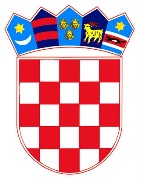 REPUBLIKA HRVATSKAMinistarstvo pravosuđa I UPRAVEIzvješće o radu zemljišnoknjižnih odjela Općinskih sudova u  Republici Hrvatskoj III. kvartal 2021.Zagreb, 2021.Sadržaj: I. UVOD	3II. OPĆI PODACI O STRUKTURI OPĆINSKIH SUDOVA U REPUBLICI HRVATSKOJ	4III. OPĆI PRIKAZ PODATAKA O KRETANJU PREDMETA NA ZEMLJIŠNOKNJIŽNIM ODJELIMA OPĆINSKIH SUDOVA	5IV. PREGLED POSLOVANJA POJEDINAČNO PO SUDOVIMA	6V. STOPA RJEŠAVANJA PREDMETA POJEDINAČNO PO SUDOVIMA	10VI. VRIJEME RJEŠAVANJA PREDMETA	14VII. ZEMLJIŠNOKNJIŽNI ODJELI PREMA BROJU NERIJEŠENIH REDOVNIH PREDMETA	22VIII. STRUKTURA ZEMLJIŠNOKNJIŽNIH PREDMETA PREMA SLOŽENOSTI	23IX. ELEKTRONIČKO POSLOVANJE ZEMLJIŠNOKNJIŽNIH ODJELA OPĆINSKIH SUDOVA REPUBLIKE HRVATSKE	25X. PRAĆENJE AKTIVNOSTI ZEMLJIŠNOKNJIŽNIH ODJELA OD KOLOVOZA 2004. DO 30. RUJNA 2021.	27XI. POPIS TABLICA I GRAFIKONA	34I. UVODSukladno odredbama čl. 72. st. 1. toč. 5. i čl. 73. Zakona o sudovima (“Narodne novine”, broj 28/13., 33/15., 82/15., 82/16., 67/18., 126/19. i 130/20.) Ministarstvo pravosuđa i uprave kao tijelo koje obavlja poslove pravosudne uprave prikuplja i analizira statističke i druge podatke o djelovanju sudova te u skladu s time izrađuje propisana statistička izvješća. Način prikupljanja i obrade statističkih podataka uređen je Pravilnikom o prikupljanju i analizi statističkih i drugih podataka o radu sudova i državnih odvjetništava (“Narodne novine”, broj 113/19.) kojim su, između ostalog propisani i pokazatelji učinkovitosti rada sudova i državnih odvjetništava.U odnosu na rad zemljišnoknjižnih odjela općinskih sudova u Republici Hrvatskoj posebno se prati rješavanje redovnih predmeta (upisi) te rješavanje posebnih zemljišnoknjižnih postupaka (prigovori, žalbe, pojedinačni ispravni postupci, povezivanje zemljišne knjige i knjige položenih ugovora, postupci obnove, osnivanja i dopune zemljišnih knjiga). Posebni zemljišnoknjižni postupci su raspravni postupci te su vezani zakonom propisanim rokovima utvrđenim za pojedine radnje u istima. U okviru praćenja redovnih predmeta posebno se izdvaja utvrđeno vrijeme potrebno za rješavanje predmeta u kojima se zahtijeva uknjižba prava vlasništva temeljem ugovora o kupoprodaji nekretnina i predmeta u kojima se zahtijeva uknjižba založnog prava, kao dvije najčešće vrste upisa kojima se ukazuje na intenzivnu gospodarsku aktivnost na području nekretnina. Utvrđeno vrijeme rješavanja navedenih predmeta ukazuje na brzinu sudova u obradi istih, a sve s ciljem stvaranja povoljnog okruženja za promet nekretnina i sređivanje vlasničko pravnih odnosa.  U izradi statističkih izvješća korišteni su podaci koje sudovi dostavljaju Ministarstvu pravosuđa i uprave, a koji se odnose na broj i vrstu zaprimljenih, riješenih i neriješenih predmeta, te su isti sudovi odgovorni za točnost dostavljenih podataka. Metodologija praćenja rada zemljišnoknjižnih odjela općinskih sudova u Republici Hrvatskoj obuhvaća izračune:  stope rješavanja predmeta, brzine rješavanja, broja dana potrebnog za rješavanja redovnih predmeta, stope učinkovitosti kao i broja neriješenih predmeta na kraju određenog razdoblja. Posebno se izdvajaju zemljišnoknjižni odjeli kojima je potrebno više od 90 dana za rješavanje redovnih predmeta, odnosno zemljišnoknjižni odjeli s više od 1.000 neriješenih redovnih predmeta, a radi učinkovitijeg funkcioniranja suda i poduzimanja odgovarajućih mjera poboljšanja. Sukladno Pravilniku o elektroničkom poslovanju korisnika i ovlaštenih korisnika sustava zemljišnih knjiga (“Narodne novine”, broj 108/19.) proširen je krug ovlaštenih korisnika elektroničkog podnošenja prijedloga za upis u zemljišnu knjigu i na nadležna državna odvjetništva kada je to potrebno u pripremi i vođenju određenog sudskog ili upravnog postupka. I dalje se u okviru redovitog praćenja rada zemljišnoknjižnih odjela općinskih sudova u Republici Hrvatskoj prati i elektroničko poslovanje sudova primjenom statističkih podataka iz Zajedničkog informacijskog sustava zemljišnih knjiga i katastra (ZIS) kao i One Stop Shop sustava kao podsustava ZIS-a. II. OPĆI PODACI O STRUKTURI OPĆINSKIH SUDOVA U REPUBLICI HRVATSKOJU Republici Hrvatskoj ustanovljeno je 30 općinskih sudova u kojima djeluje 61 stalna služba. U 30 općinskih sudova s pripadajućim stalnim službama ustanovljeno je 108 zemljišnoknjižnih odjela. U 108 zemljišnoknjižnih odjela zaposlen je 831 zemljišnoknjižni službenik. U odnosu na spolnu strukturu u zemljišnoknjižnim odjelima zaposleno je 704 žena što čini 85,54% ukupnog broja zemljišnoknjižnih službenika, te je zaposleno 127 muškaraca što čini 14,46% ukupnog broja zemljišnoknjižnih službenika. U odnosu na obrazovnu strukturu zemljišnoknjižnih službenika najviše službenika ima srednju stručnu spremu - 60,77%, višu stručnu spremu ima 32,25% dok visoku stručnu spremu ima 6,98%. Prema dodijeljenom ovlaštenju za samostalnu izradu odluka u zemljišnoknjižnim predmetima, 61,01% zemljišnoknjižnih službenika je ovlašteno samostalno izrađivati odluke u zemljišnoknjižnim predmetima dok 38,99% čine zemljišnoknjižni službenici bez posebnog ovlaštenja. Grafikon 1. Struktura zemljišnoknjižnih službenikaIII. OPĆI PRIKAZ PODATAKA O KRETANJU PREDMETA NA ZEMLJIŠNOKNJIŽNIM ODJELIMA OPĆINSKIH SUDOVAAnalizom podataka utvrđeno je da je u III. kvartalu 2021. godine: - izdano 220.267 zemljišnoknjižnih izvadaka- zaprimljeno 140.497 predmeta (redovni i posebni)- riješeno 136.001 predmeta (redovni i posebni)- na dan 30. rujan 2021. neriješeno je 45.459 redovnih predmeta, odnosno 24.867 posebni predmet. Tablica 1. Podaci o radu zemljišnoknjižnih odjela Analizom rezultata rada sudova proizlazi da je broj neriješenih redovnih predmeta povećan na 45.459 predmeta što je povećanje od 12,59% u odnosu na broj neriješenih redovnih predmeta u lipnju 2021. Grafikon 2. Grafički prikaz podataka o radu zemljišnoknjižnih odjela, III. kvartal 2021.IV. PREGLED POSLOVANJA POJEDINAČNO PO SUDOVIMA U nastavku se daje tabelarni pregled poslovanja zemljišnoknjižnih odjela s prikazom izdanih zemljišnoknjižnih izvadaka, zaprimljenih, riješenih i neriješenih predmeta za III. kvartal 2021. Tablica 2. Pregled poslovanja po sudovimaPrema podacima iz Tablice 2., a u odnosu na II. kvartal 2021. (kada je izdano 227.776 zk izvadaka, zaprimljeno 147.858 predmeta, riješeno 144.275 predmeta te je bilo 40.374 neriješenih redovnih predmeta), proizlazi da je u III. kvartalu 2021. smanjen broj izdanih zk izvadaka za 3,41%, smanjen broj zaprimljenih predmeta za 5,24%, smanjen broj riješenih predmeta za 5,73% dok je broj neriješenih redovnih predmeta povećan za 12,59%. V. STOPA RJEŠAVANJA PREDMETA POJEDINAČNO PO SUDOVIMAStopa rješavanja predmeta prikazuje odnos između broja riješenih i primljenih predmeta unutar određenog razdoblja (III. kvartal 2021.) te se izražava u postotku. U nastavku se daje prikaz stope rješavanja pojedinačno po sudovima.Tablica 3. Stopa rješavanja predmeta, III. kvartal 2021.Prema podacima iz Tablice 3. proizlazi kako je u III. kvartalu 2021. broj riješenih predmeta bio manji od broja zaprimljenih predmeta, te tako stopa rješavanja predmeta iznosi 96,80% (svih predmeta) odnosno 96,74% u odnosu na riješene redovne predmete. U odnosu na posebne predmete, u III. kvartalu 2021. riješeno je manje  posebnih predmeta nego što ih je zaprimljeno (stopa učinkovitosti iznosi 97,87%). VI. VRIJEME RJEŠAVANJA PREDMETAU III. kvartalu 2021. prosječno vrijeme rješavanja redovnih predmeta bilo je 23 dana. U nastavku je prikazano prosječno vrijeme rješavanja redovnih predmeta pojedinačno po sudovima.Tablica 4. Vrijeme rješavanja predmeta u III. kvartalu 2021.Pojedinačnom analizom sudova proizlazi kako je u III. kvartalu 2021. bilo 8 zemljišnoknjižnih odjela kojima je za rješavanje redovnih predmeta bilo potrebno više od 90 dana, te 43 zemljišnoknjižna odjela kojima je za rješavanje redovnih predmeta bilo potrebno manje od 10 dana. Tablica 5. Broj zemljišnoknjižnih odjela prema prosječnom vremenu rješavanjaU nastavku se daje prikaz zemljišnoknjižnih odjela kojima je za rješavanje redovnih predmeta bilo potrebno više od 90 dana. Tablica 6. Prikaz zemljišnoknjižnih odjela kojima je za rješavanje potrebno više od 90 danaU odnosu na redovne predmete u kojima se zahtijeva uknjižba prava vlasništva temeljem ugovora o kupoprodaji nekretnine i uknjižba založnog prava (najčešće vrsta upisa kod prometa na tržištu nekretnina), vrijeme rješavanja predmeta u rujnu 2021. bilo je 12,7 radnih dana. Ovo vrijeme rješavanja predmeta se računa od trenutka zaprimanja prijedloga kod nadležnog zemljišnoknjižnog suda do trenutka rješavanja predmeta pod pretpostavkom da se radi o urednom zemljišnoknjižnom podnesku sukladno odredbi čl. 115. Zakona o zemljišnim knjigama (“Narodne novine”, broj 63/19). U slučajevima kada redovitom postupku prethode plombe ranijeg reda prvenstva ili je utvrđena potreba dostave dodatnih isprava, sustav zaustavlja mjerenje vremena potrebnog za rješavanje predmeta sve do trenutka ponovnog stjecanja uvjeta da se podneseni zemljišnoknjižni podnesak smatra urednim, nakon čega sustav automatski nastavlja bilježenje vremena potrebnog za rješavanje. Tablica 7. Broj radnih dana potrebnih za uknjižbu prava vlasništva-ugovor o kupoprodaji i založnog prava u rujnu 2021.VII. ZEMLJIŠNOKNJIŽNI ODJELI PREMA BROJU NERIJEŠENIH REDOVNIH PREDMETASukladno podacima iz Tablice 2. izdvojeni su zemljišnoknjižni odjeli koji su na dan 30. rujna 2021. imali više od 1.000 neriješenih redovnih predmeta.Tablica 8. Zemljišnoknjižni odjeli s više od 1.000 neriješenih redovnih predmetaU odnosu na podatke u II. kvartalu 2021. bilo je 8 zemljišnoknjižnih odjela koji su imali više od 1.000 neriješenih redovnih predmeta. Zemljišnoknjižni odjeli Makarska i Rijeka koji su u II. kvartalu 2021. imali više od 1.000 neriješenih redovnih predmeta, u III. kvartalu 2021. bilježe pozitivan trend u smanjenju broja neriješenih redovnih predmeta. Grafikon 3. Usporedni prikaz zemljišnoknjižnih odjela s više od 1.000 neriješenihredovnih predmeta u III. kvartalu 2021. u odnosu na II. kvartal 2021. VIII. STRUKTURA ZEMLJIŠNOKNJIŽNIH PREDMETA PREMA SLOŽENOSTI U III. kvartalu 2021. ukupno je zaprimljeno 1.392 prigovora, 342 žalbe, 4.345 prijedloga radi pokretanja pojedinačnih ispravnih postupaka, 142 prijedloga za povezivanje zemljišne knjige i knjige položenih ugovora te 603 prijedloga radi obnove, osnivanja i dopune zemljišne knjige.Tablica 9. Prikaz zaprimljenih posebnih predmeta u III. kvartalu 2021.Usporedbom podataka iz II. kvartala 2021. proizlazi da je u III. kvartalu 2021. smanjen broj zaprimljenih prigovora za 11,61%, smanjen broj zaprimljenih žalbi za 34,35%, smanjen broj zaprimljenih prijedloga za pokretanje pojedinačnih ispravnih postupaka za 18,41%, smanjen broj zaprimljenih  prijedloga za povezivanje zemljišne knjige i knjige položenih ugovora za 54,77 % te smanjen broj zaprimljenih prijedloga radi obnove, osnivanja i dopune zemljišne knjige za 52,44%.U odnosu na broj riješenih redovnih i posebnih predmeta, u III. kvartalu 2021. ukupno je riješeno 71.703 uknjižbi prava vlasništva, 8.381 uknjižbi založnog prava, 1.318 prigovora, 282 žalbe, 4.902 pojedinačna ispravna postupka, 417 prijedloga za povezivanje zemljišne knjige i knjige položenih ugovora te 575 prijedloga za obnovu, osnivanje i dopunu zemljišne knjige. Tablica 10.  Prikaz riješenih redovnih i posebnih predmeta u III. kvartalu 2021.Usporedbom podataka iz II. kvartala 2021. proizlazi da je u III. kvartalu 2021. smanjen broj riješenih uknjižbi prava vlasništva za 4,80%, smanjen broj riješenih uknjižbi založnog prava za 8,95%, smanjen broj riješenih prigovora za 3,15%, smanjen broj riješenih žalbi za 10,47%, smanjen broj riješenih prijedloga za pokretanje pojedinačnih ispravnih postupaka za 7,42%, povećan broj riješenih prijedloga za povezivanje zemljišne knjige i knjige položenih ugovora za 23,37% te smanjen broj riješenih postupaka obnove, osnivanja i dopune zemljišne knjige za 54,36%. Na dan 30. rujan 2021. neriješeno je bilo 24.478 uknjižbi prava vlasništva, 1.045 uknjižbi založnog prava, 5.110 prigovora, 1.727 žalbi, 12.958 prijedloga za pokretanje pojedinačnih ispravnih postupaka, 3.731 prijedlog za povezivanje zemljišne knjige i knjige položenih ugovora te 424 prijedloga za obnovu, osnivanje i dopunu zemljišne knjige. Tablica 11.  Prikaz neriješenih redovnih i posebnih predmeta u III. kvartalu 2021.Usporedbom podataka iz II. kvartala 2021. proizlazi da je u III. kvartalu 2021. broj neriješenih uknjižbi prava vlasništva povećan za 1,66%, broj neriješenih uknjižbi založnog prava povećan za 44,73%, broj neriješenih prigovora smanjen za 1,93%, broj neriješenih žalbi povećan za 12,07%, broj neriješenih prijedloga za pokretanje pojedinačnih ispravnih postupaka povećan za 5,24%, broj  neriješenih prijedloga za povezivanje zemljišne knjige i knjige položenih ugovora smanjen za 9,13% te broj neriješenih postupaka obnove, osnivanja i dopune zemljišne knjige smanjen za 4,07 %. IX. ELEKTRONIČKO POSLOVANJE ZEMLJIŠNOKNJIŽNIH ODJELA OPĆINSKIH SUDOVA REPUBLIKE HRVATSKEU III. kvartalu 2021. ukupno je predano 64.422 prijedloga za upis u zemljišnu knjigu elektroničkim putem te je izdano 37.952 zemljišnoknjižnih izvadaka. Tablica 12. Pregled elektroničkog poslovanja, III. kvartal 2021.Usporedbom podataka u odnosu na II. kvartal 2021. proizlazi da je u III. kvartalu 2021. došlo do ukupnog povećanja broja prijedloga za upis u zemljišnu knjigu podnesenih elektroničkim putem za 3,32%. Od strane javnih bilježnika došlo je do povećanja broja prijedloga podnesenih elektroničkim putem za 3,11%, od strane odvjetnika povećanje za 6,94%, a od strane ODO-a smanjenje broja podnesenih prijedloga elektroničkim putem za 9,68%. Grafikon 4. Prikaz elektronički predanih prijedloga za upis u zemljišnu knjigu po ovlaštenim korisnicimaUsporedbom podataka u odnosu na II. kvartal 2021. (kada je izdano 40.288 zk izvadaka) proizlazi da je u III. kvartalu 2021. došlo do smanjenja broja izdanih zemljišnoknjižnih izvadaka elektroničkim putem za 5,80%. Grafikon 5. Prikaz elektronički izdanih zemljišnoknjižnih izvadaka po ovlaštenim korisnicimaX. PRAĆENJE AKTIVNOSTI ZEMLJIŠNOKNJIŽNIH ODJELA OD KOLOVOZA 2004. DO 30. RUJNA 2021.U razdoblju od kolovoza 2004. do kraja lipnja 2021. ukupno je zaprimljeno 8.492.606 zk predmeta, riješeno 8.809.639 zk predmeta te izdano 23.399.112 zk izvadaka.Od kolovoza 2004. do kraja lipnja 2021. neriješeni redovni zk predmeti smanjili su se za 87,35%, odnosno za  314.041 zk predmet. Grafikon 6. Stanje neriješenih redovnih zk predmeta od kolovoza 2004. do 30. rujna 2021.Tablica 13. Mjesečni prikaz zaprimljenih, riješenih i neriješenih zk predmeta te izdanih zk izvadaka od kolovoza 2004. do 30. rujna 2021.XI. POPIS TABLICA I GRAFIKONATablica 1. Podaci o radu zemljišnoknjižnih odjela	5Tablica 2. Pregled poslovanja po sudovima	6Tablica 3. Stopa rješavanja predmeta, III. kvartal 2021.	10Tablica 4. Vrijeme rješavanja predmeta u III. kvartalu 2021.	14Tablica 5. Broj zemljišnoknjižnih odjela prema prosječnom vremenu rješavanja	17Tablica 6. Prikaz zemljišnoknjižnih odjela kojima je za rješavanje potrebno više od 90 dana	18Tablica 7. Broj radnih dana potrebnih za uknjižbu prava vlasništva i založnog prava u rujnu 2021.…………………….18Tablica 8. Zemljišnoknjižni odjeli s više od 1.000 neriješenih redovnih predmeta	22Tablica 9. Prikaz zaprimljenih posebnih predmeta u III. kvartalu 2021.	23Tablica 10.  Prikaz riješenih redovnih i posebnih predmeta u III. kvartalu 2021.	23Tablica 11.  Prikaz neriješenih redovnih i posebnih predmeta u III. kvartalu 2021.	24Tablica 12. Pregled elektroničkog poslovanja, III. kvartal 2021.	25Tablica 13. Mjesečni prikaz zaprimljenih, riješenih i neriješenih zk predmeta te izdanih zk izvadaka od kolovoza 2004. do 30. rujna 2021.	28Grafikon 1. Struktura zemljišnoknjižnih službenika	4Grafikon 2. Grafički prikaz podataka o radu zemljišnoknjižnih odjela, III. kvartal 2021.	5Grafikon 3. Usporedni prikaz zemljišnoknjižnih odjela s više od 1.000 neriješenih redovnih predmeta	22Grafikon 4. Prikaz elektronički predanih prijedloga za upis u zemljišnu knjigu po ovlaštenim korisnicima	25Grafikon 5. Prikaz elektronički izdanih zemljišnoknjižnih izvadaka po ovlaštenim korisnicima	26Grafikon 6. Stanje neriješenih redovnih zk predmeta od kolovoza 2004. do 30. rujna 2021.………………………………27Podaci o radu zemljišnoknjižnih odjela2018.2019.2020.I. kvartal 2021.II. kvartal 
2021.III. kvartal 
2021.Izdano zemljišnoknjižnih izvadaka1.157.0501.032.365831.805                      248.947227.776                 220.267Zaprimljeno predmeta495.739519.274496.108                       149.184  147.858                 140.497Riješeno predmeta495.865510.264516.206                151.715               144.275            136.001Neriješeno redovnih predmeta46.43255.99037.766                     35.90440.374               45.459SUDZK odjelIzdano zk 
izvadakaUkupno
zaprimljeno
predmetaUkupno riješeno predmetaUkupno 
neriješeni 
predmetiNeriješeni
 redovni
 predmetiNeriješeni 
posebni 
predmetiBJELOVARBjelovar3.4571.8871.85320117031BJELOVARČazma867420419761BJELOVARDaruvar2.235974944985543BJELOVARGarešnica1.112485484844BJELOVARKriževci1.5941.0151.42818011763BJELOVARPakrac1.0886255971089810BJELOVARUkupno10.3535.4065.725602450152CRIKVENICACrikvenica1.8701.3551.104523378145CRIKVENICANovi Vinodolski1.70163820748544243CRIKVENICAKrk2.6592.2301.2622.3571.840517CRIKVENICARab88349336029622175CRIKVENICASenj47042642332725CRIKVENICAUkupno7.5835.1423.3563.6932.888805ČAKOVECČakovec10.9052.5102.5321244381ČAKOVECPrelog2.66464564916412ČAKOVECUkupno13.5693.1553.1811404793DUBROVNIKDubrovnik3.3422.3892.2202.8401.5421.298DUBROVNIKKorčula1.083603631981770211DUBROVNIKBlato641377305673519154DUBROVNIKUkupno5.0663.3693.1564.4942.8311.663ĐAKOVOĐakovo2.2971.1611.32360537ĐAKOVONašice1.24191190615114ĐAKOVOUkupno3.5382.0722.229756411GOSPIĆGospić2.352851834461250211GOSPIĆDonji Lapac18847531275GOSPIĆGračac5761671421191145GOSPIĆKorenica1.120262244614912GOSPIĆOtočac1.52144433923519936GOSPIĆUkupno5.7571.7711.612888619269KARLOVACKarlovac5.3442.5072.1001.7411.415326KARLOVACOzalj59233228113111714KARLOVACSlunj1.02044050049427KARLOVACVojnić4811481183393309KARLOVACOgulin2.002608546484274210KARLOVACUkupno9.4394.0353.5452.7442.178566SUDZK odjelIzdano zk 
izvadakaUkupno
zaprimljeno
predmetaUkupno riješeno predmetaUkupno 
neriješeni 
predmetiNeriješeni
 redovni
 predmetiNeriješeni 
posebni 
predmetiKOPRIVNICAKoprivnica2.8231.5891.59117213042KOPRIVNICAĐurđevac2.0681.2261.06436124337KOPRIVNICAUkupno4.8912.8152.655533154379KUTINAKutina1.1991.1501.17213528107KUTINANovska9325856361181999KUTINAUkupno2.1311.7351.80825347206MAKARSKAMakarska7951.3891.6911.222823399MAKARSKAImotski1.1377646641.6171.390227MAKARSKAUkupno1.9322.1532.4552.8392.213626METKOVIĆMetković1.918778868382612METKOVIĆPloče455126127564214METKOVIĆUkupno2.373904995946826NOVI ZAGREBNovi Zagreb3.6593.3893.490283102181NOVI ZAGREBJastrebarsko1.5328771.02242329394NOVI ZAGREBSamobor2.4451.7851.890538385153NOVI ZAGREBZaprešić2.3561.4761.506566390176NOVI ZAGREBUkupno9.9927.5277.9081.810906904OSIJEKOsijek2.9303.3613.386765917OSIJEKBeli Manastir1.7251.1211.1301192OSIJEKValpovo900662680110OSIJEKDonji Miholjac793446454110OSIJEKUkupno6.3485.5905.650897019PAZINPazin1.033860650617498119PAZINBuje1.6541.8801.4441.6091.418189PAZINBuzet32428827232026753PAZINLabin1.4911.007929418311107PAZINPoreč1.3162.0531.6331.2801.129151PAZINUkupno5.8186.0884.9254.2423.623619POŽEGAPožega2.8921.4081.1591.2741.19183POŽEGAUkupno2.8921.4081.1591.2741.19183PULAPula5.8315.2785.276673136PULARovinj1.7211.2031.214514PULAUkupno7.5526.4816.490723240RIJEKARijeka4.0445.7245.9501.326775551RIJEKAČabar236153164301713RIJEKADelnice1.137662717350166184RIJEKAMali Lošinj4.0441.1881.161734325409RIJEKAOpatija2.0881.5581.765488326162RIJEKAVrbovsko236155211736013RIJEKAUkupno11.7859.4409.9683.0011.6691.332SUDZK odjelIzdano zk 
izvadakaUkupno
zaprimljeno
predmetaUkupno riješeno predmetaUkupno 
neriješeni 
predmetiNeriješeni
 redovni
 predmetiNeriješeni 
posebni 
predmetiSESVETESesvete3.6381.5401.2971.1301.06466SESVETEDugo Selo2.14989266057255913SESVETESveti Ivan Zelina2.554580587454123331SESVETEVrbovec3.172807801834934SESVETEUkupno11.5133.8193.3452.2391.795444SISAKSisak2.6341.8521.55474968267SISAKPetrinja2.7627246871919992SISAKGlina1.28443624537175296SISAKHrvatska Kostajnica7623122951256956SISAKGvozd87229927921158153SISAKDvor48720616116650116SISAKUkupno8.8013.8293.2211.8131.033780SLAV. BRODSlavonski Brod2.6932.6322.72622158163SLAV. BRODNova Gradiška2.5961.1961.2301082SLAV. BRODUkupno5.2893.8283.95623166165SPLITSplit6.1594.2593.8307.7714.3283.443SPLITKaštel Lukšić1.5431.1021.0151.564982582SPLITOmiš9938768281.263532731SPLITSolin1.1671.1741.1761.211554632SPLITSinj3.5531.0171.2221.038730308SPLITStari Grad1.215687583632483149SPLITSupetar1.2861.1009544.3642.8811.483SPLITTrogir1.8211.5769622.2751.0891.186SPLITUkupno17.73711.76810.57220.09311.5798.514ŠIBENIKŠibenik3.4403.8253.5851.022570452ŠIBENIKTisno92371869725017872ŠIBENIKDrniš1.39051241434026179ŠIBENIKKnin1.765549474294192102ŠIBENIKUkupno7.5185.4715.1701.9061.201705VARAŽDINVaraždin6.2842.2962.33733124190VARAŽDINLudbreg2.202580585301780VARAŽDINNovi Marof3.6367378851305013VARAŽDINIvanec1.6981.0471.02328627511VARAŽDINUkupno13.8204.6604.830777583194VELIKA GORICAVelika Gorica2.1521.8301.91845941049VELIKA GORICAIvanić Grad87369874218316221VELIKA GORICAUkupno3.0252.5282.66064257270VINKOVCIVinkovci1.9301.7251.0292.0661.99274VINKOVCIŽupanja2.64991395330291VINKOVCIUkupno4.5792.6381.9822.0962.02175SUDZK odjelIzdano zk 
izvadakaUkupno
zaprimljeno
predmetaUkupno riješeno predmetaUkupno 
neriješeni 
predmetiNeriješeni
 redovni
 predmetiNeriješeni 
posebni 
predmetiVIROVITICAVirovitica2.2391.0041.00415614511VIROVITICAPitomača1.009420420431VIROVITICASlatina1.653784784734VIROVITICAOrahovica800361361000VIROVITICAUkupno5.7012.5692.56916715116VUKOVARVukovar1.7841.1531.153993366VUKOVARIlok4384074071591563VUKOVARUkupno2.2221.5601.56025818969ZADARZadar5.7966.2676.2671.161672489ZADARBiograd n/m1.3811.1491.1491327062ZADARBenkovac2.1595195191378453ZADARObrovac1.103246246795425ZADARPag8071.2701.2701.194986208ZADARUkupno11.2469.4519.4512.7031.866837ZAGREBZagreb9.53816.33916.3399.3014.4424.859ZAGREBUkupno9.53816.33916.3399.3014.4424.859ZLATARZlatar1.1916756751247648ZLATARDonja Stubica1.009776776368224144ZLATARKlanjec1.47931131140931ZLATARKrapina1.79644944919316132ZLATARPregrada93731231215514015ZLATARZabok1.8471.0061.00637730176ZLATARUkupno8.2593.5293.5291.257911346UKUPNO SVI SUDOVIUKUPNO SVI SUDOVI220.267140.497136.00170.32645.45924.867SUDZK odjelUkupno
zaprimljeno
predmetaZaprimljeni redovni predmetiZaprimljeni posebni predmetiUkupno riješeno
predmetaRiješeni redovni predmetiRiješeni posebni predmetiUkupna stopa rješavanja predmetaStopa rješavanja redovnih predmetaStopa rješavanja posebnih predmetaBJELOVARBjelovar1.8871.866211.8531.8312298,20%98,12%104,76%BJELOVARČazma4204119419411899,76%100,00%88,89%BJELOVARDaruvar974935399449172796,92%98,07%69,23%BJELOVARGarešnica485458274844602499,79%100,44%88,89%BJELOVARKriževci1.015929861.4281.305123140,69%140,47%143,02%BJELOVARPakrac625544815975108795,52%93,75%107,41%BJELOVARUkupno5.4065.1432635.7255.434291105,90%105,66%110,65%CRIKVENICACrikvenica1.3551.289661.1041.0455981,48%81,07%89,39%CRIKVENICANovi Vinodolski6386344207203432,45%32,02%100,00%CRIKVENICAKrk2.2302.1301001.2621.11814456,59%52,49%144,00%CRIKVENICARab49347320360354673,02%74,84%30,00%CRIKVENICASenj426413134234131099,30%100,00%76,92%CRIKVENICAUkupno5.1424.9392033.3563.13322365,27%63,43%109,85%ČAKOVECČakovec2.5102.3501602.5322.366166100,88%100,68%103,75%ČAKOVECPrelog6455974864960148100,62%100,67%100,00%ČAKOVECUkupno3.1552.9472083.1812.967214100,82%100,68%102,88%DUBROVNIKDubrovnik2.3892.0013882.2202.03019092,93%101,45%48,97%DUBROVNIKKorčula6035257863156170104,64%106,86%89,74%DUBROVNIKBlato377352253052733280,90%77,56%128,00%DUBROVNIKUkupno3.3692.8784913.1562.86429293,68%99,51%59,47%ĐAKOVOĐakovo1.1611.145161.3231.30716113,95%114,15%100,00%ĐAKOVONašice9119038906903399,45%100,00%37,50%ĐAKOVOUkupno2.0722.048242.2292.21019107,58%107,91%79,17%GOSPIĆGospić851812398348201498,00%100,99%35,90%GOSPIĆDonji Lapac4747053494112,77%104,26%0,00%GOSPIĆGračac1671661142140285,03%84,34%200,00%GOSPIĆKorenica26225752442232193,13%86,77%420,00%GOSPIĆOtočac4444386339336376,35%76,71%50,00%GOSPIĆUkupno1.7711.720511.6121.5684491,02%91,16%86,27%SUDZK odjelUkupno
zaprimljeno
predmetaZaprimljeni redovni predmetiZaprimljeni posebni predmetiUkupno riješeno
predmetaRiješeni redovni predmetiRiješeni posebni predmetiUkupna stopa rješavanja predmetaStopa rješavanja redovnih predmetaStopa rješavanja posebnih predmetaKARLOVACKarlovac2.5072.422852.1002.0089283,77%82,91%108,24%KARLOVACOzalj332296362812057684,64%69,26%211,11%KARLOVACSlunj440431950048317113,64%112,06%188,89%KARLOVACVojnić1481480118118079,73%79,73%0,00%KARLOVACOgulin60860175465341289,80%88,85%171,43%KARLOVACUkupno4.0353.8981373.5453.34819787,86%85,89%143,80%KOPRIVNICAKoprivnica1.5891.516731.5911.50190100,13%99,01%123,29%KOPRIVNICAĐurđevac1.2267454811.06476829686,79%103,09%61,54%KOPRIVNICAUkupno2.8152.2615542.6552.26938694,32%100,35%69,68%KUTINAKutina1.1501.132181.1721.13141101,91%99,91%227,78%KUTINANovska585574116366333108,72%110,28%27,27%KUTINAUkupno1.7351.706291.8081.76444104,21%103,40%151,72%MAKARSKAMakarska1.3891.297921.6911.64843121,74%127,06%46,74%MAKARSKAImotski764688766647521286,91%109,30%15,79%MAKARSKAUkupno2.1531.9851682.4552.40055114,03%120,91%32,74%METKOVIĆMetković778771786884919111,57%110,12%271,43%METKOVIĆPloče12612601271234100,79%97,62%0,00%METKOVIĆUkupno904897799597223110,07%108,36%328,57%NOVI ZAGREBNovi Zagreb3.3893.304853.4903.386104102,98%102,48%122,35%NOVI ZAGREBJastrebarsko877829481.02297646116,53%117,73%95,83%NOVI ZAGREBSamobor1.7851.730551.8901.82763105,88%105,61%114,55%NOVI ZAGREBZaprešić1.4761.419571.5061.45452102,03%102,47%91,23%NOVI ZAGREBUkupno7.5277.2822457.9087.643265105,06%104,96%108,16%OSIJEKOsijek3.3613.346153.3863.37214100,74%100,78%93,33%OSIJEKBeli Manastir1.1211.12011.1301.1291100,80%100,80%100,00%OSIJEKValpovo66266026806782102,72%102,73%100,00%OSIJEKDonji Miholjac44644514544522101,79%101,57%200,00%OSIJEKUkupno5.5905.571195.6505.63119101,07%101,08%100,00%PAZINPazin860848126506401075,58%75,47%83,33%PAZINBuje1.8801.852281.4441.4143076,81%76,35%107,14%PAZINBuzet2882826272268494,44%95,04%66,67%PAZINLabin1.007993149299131692,25%91,94%114,29%PAZINPoreč2.0532.034191.6331.6121879,54%79,25%94,74%PAZINUkupno6.0886.009794.9254.8477880,90%80,66%98,73%POŽEGAPožega1.4081.340681.1591.1095082,32%82,76%73,53%POŽEGAUkupno1.4081.340681.1591.1095082,32%82,76%73,53%PULAPula5.2785.1661125.2765.1789899,96%100,23%87,50%PULARovinj1.2031.183201.2141.19618100,91%101,10%90,00%PULAUkupno6.4816.3491326.4906.374116100,14%100,39%87,88%SUDZK odjelUkupno
zaprimljeno
predmetaZaprimljeni redovni predmetiZaprimljeni posebni predmetiUkupno riješeno
predmetaRiješeni redovni predmetiRiješeni posebni predmetiUkupna stopa rješavanja predmetaStopa rješavanja redovnih predmetaStopa rješavanja posebnih predmetaRIJEKARijeka5.7245.5331915.9505.767183103,95%104,23%95,81%RIJEKAČabar153142111641586107,19%111,27%54,55%RIJEKADelnice6626273571768631108,31%109,41%88,57%RIJEKAMali Lošinj1.1889792091.16197218997,73%99,28%90,43%RIJEKAOpatija1.5581.521371.7651.72639113,29%113,48%105,41%RIJEKAVrbovsko15515322112101136,13%137,25%50,00%RIJEKAUkupno9.4408.9554859.9689.519449105,59%106,30%92,58%SESVETESesvete1.5401.479611.2971.2286984,22%83,03%113,11%SESVETEDugo Selo89288756606461473,99%72,83%280,00%SESVETESveti Ivan Zelina5804859558749493101,21%101,86%97,89%SESVETEVrbovec807757508017455699,26%98,41%112,00%SESVETEUkupno3.8193.6082113.3453.11323287,59%86,28%109,95%SISAKSisak1.8521.793591.5541.5163883,91%84,55%64,41%SISAKPetrinja724690346876394894,89%92,61%141,18%SISAKGlina4362751612452301556,19%83,64%9,32%SISAKHrvatska Kostajnica312296162952781794,55%93,92%106,25%SISAKGvozd299228712791938693,31%84,65%121,13%SISAKDvor206160461611412078,16%88,13%43,48%SISAKUkupno3.8293.4423873.2212.99722484,12%87,07%57,88%SLAV. BRODSlavonski Brod2.6322.4931392.7262.604122103,57%104,45%87,77%SLAV. BRODNova Gradiška1.1961.182141.2301.21416102,84%102,71%114,29%SLAV. BRODUkupno3.8283.6751533.9563.818138103,34%103,89%90,20%SPLITSplit4.2594.0821773.8303.45837289,93%84,71%210,17%SPLITKaštel Lukšić1.1021.045571.0159872892,11%94,45%49,12%SPLITOmiš876806708287299994,52%90,45%141,43%SPLITSolin1.1741.0311201.1761.10078100,17%106,69%65,00%SPLITSinj1.017966511.2221.19824120,16%124,02%47,06%SPLITStari Grad687665225835463784,86%82,11%168,18%SPLITSupetar1.10093816295470225286,73%74,84%155,56%SPLITTrogir1.5761.4151619629164661,04%64,73%28,57%SPLITUkupno11.76810.94882010.5729.63693689,84%88,02%114,15%ŠIBENIKŠibenik3.8253.5842413.5853.45013593,73%96,26%56,02%ŠIBENIKTisno718585666976227597,08%106,32%113,64%ŠIBENIKDrniš512384624143684680,86%95,83%74,19%ŠIBENIKKnin549513364744403486,34%85,77%94,44%ŠIBENIKUkupno5.4715.0664055.1704.88029094,50%96,33%71,60%VARAŽDINVaraždin2.2962.1421542.3372.191146101,79%102,29%94,81%VARAŽDINLudbreg5805186258552362100,86%100,97%100,00%VARAŽDINNovi Marof737582155885737148120,08%126,63%95,48%VARAŽDINIvanec1.047949981.02389213197,71%93,99%133,67%VARAŽDINUkupno4.6604.1914694.8304.343487103,65%103,63%103,84%SUDZK odjelUkupno
zaprimljeno
predmetaZaprimljeni redovni predmetiZaprimljeni posebni predmetiUkupno riješeno
predmetaRiješeni redovni predmetiRiješeni posebni predmetiUkupna stopa rješavanja predmetaStopa rješavanja redovnih predmetaStopa rješavanja posebnih predmetaVELIKA GORICAVelika Gorica1.83048481.9181.737181104,81%97,47%377,08%VELIKA GORICAIvanić Grad698353574271230106,30%107,39%85,71%VELIKA GORICAUkupno2.52883832.6602.449211105,22%100,16%254,22%VINKOVCIVinkovci1.72538381.0291.0121759,65%59,99%44,74%VINKOVCIŽupanja9131195394310104,38%103,40%100,00%VINKOVCIUkupno2.63839391.9821.9552775,13%75,22%69,23%VIROVITICAVirovitica1.1081161161.00489211290,61%89,92%96,55%VIROVITICAPitomača389262642038238107,97%105,23%146,15%VIROVITICASlatina78649497847374799,75%100,00%95,92%VIROVITICAOrahovica359323236132932100,56%100,61%100,00%VIROVITICAUkupno2.6422232232.5692.34022997,24%96,73%102,69%VUKOVARVukovar1.112441.1531.13716103,69%102,62%400,00%VUKOVARIlok362114074043112,43%111,91%300,00%VUKOVARUkupno1.474551.5601.54119105,83%104,90%380,00%ZADARZadar6.3334464466.2675.77549298,96%98,10%110,31%ZADARBiograd n/m1.1101041041.1491.024125103,51%101,79%120,19%ZADARBenkovac425676751944574122,12%124,30%110,45%ZADARObrovac235141424623511104,68%106,33%78,57%ZADARPag1.27073731.2701.19179100,00%99,50%108,22%ZADARUkupno9.3737047049.4518.670781100,83%100,01%110,94%ZAGREBZagreb15.76684684616.33915.3061.033103,63%102,59%122,10%ZAGREBUkupno15.76684684616.33915.3061.033103,63%102,59%122,10%ZLATARZlatar65710310367558590102,74%105,60%87,38%ZLATARDonja Stubica85717017077666611090,55%96,94%64,71%ZLATARKlanjec275121231128130113,09%106,84%250,00%ZLATARKrapina53539394494084183,93%82,26%105,13%ZLATARPregrada40126263122882477,81%76,80%92,31%ZLATARZabok8851111111.006874132113,67%112,92%118,92%ZLATARUkupno3.6104614613.5293.10242797,76%98,51%92,62%UKUPNO SVI SUDOVIUKUPNO SVI SUDOVI140.497132.5287.969136.001128.2027.79996,80%96,74%97,87%SUDZK odjelUkupno riješeno redovnih predmetaProsječno mjesečno riješeno redovnih predmetaNeriješeni redovni predmeti na dan 30.9.2021.Prosječno vrijeme rješavanja redovnih predmetaBJELOVARBjelovar1.8316101706BJELOVARČazma41113761BJELOVARDaruvar917306554BJELOVARGarešnica46015341BJELOVARKriževci1.3054351176BJELOVARPakrac5101709813BJELOVARUkupno5.4341.8114505CRIKVENICACrikvenica1.04534837824CRIKVENICANovi Vinodolski20368442144CRIKVENICAKrk1.1183731.840109CRIKVENICARab35411822141CRIKVENICASenj41313871CRIKVENICAUkupno3.1331.0442.88861ČAKOVECČakovec2.366789431ČAKOVECPrelog60120040ČAKOVECUkupno2.967989471DUBROVNIKDubrovnik2.0306771.54250DUBROVNIKKorčula56118777091DUBROVNIKBlato27391519125DUBROVNIKUkupno2.8649552.83165ĐAKOVOĐakovo1.307436533ĐAKOVONašice903301111ĐAKOVOUkupno2.210737642GOSPIĆGospić82027325020GOSPIĆDonji Lapac491679GOSPIĆGračac1404711454GOSPIĆKorenica223744915GOSPIĆOtočac33611219939GOSPIĆUkupno1.56852361926KARLOVACKarlovac2.0086691.41547KARLOVACOzalj2056811738KARLOVACSlunj483161426KARLOVACVojnnić11839330185KARLOVACOgulin53417827434KARLOVACUkupno3.3481.1162.17843SUDZK odjelUkupno riješeno redovnih predmetaProsječno mjesečno riješeno redovnih predmetaNeriješeni redovni predmeti na dan 30.9.2021.Prosječno vrijeme rješavanja redovnih predmetaKOPRIVNICAKoprivnica1.5015001306KOPRIVNICAĐurđevac768256242KOPRIVNICAUkupno2.2697561544KUTINAKutina1.131377282KUTINANovska633211192KUTINAUkupno1.764588472MAKARSKAMakarska1.64854982333MAKARSKAImotski7522511.390122MAKARSKAUkupno2.4008002.21361METKOVIĆMetković849283262METKOVIĆPloče123414223METKOVIĆUkupno972324685NOVI ZAGREBNovi Zagreb3.3861.1291022NOVI ZAGREBJastrebarsko976325292NOVI ZAGREBSamobor1.82760938514NOVI ZAGREBZaprešić1.45448539018NOVI ZAGREBUkupno7.6432.5489068OSIJEKOsijek3.3721.124591OSIJEKBeli Manastir1.12937691OSIJEKValpovo67822610OSIJEKDonji Miholjac45215110OSIJEKUkupno5.6311.877701PAZINPazin64021349851PAZINBuje1.4144711.41866PAZINBuzet2688926766PAZINLabin91330431122PAZINPoreč1.6125371.12946PAZINUkupno4.8471.6163.62349POŽEGAPožega1.1093701.19171POŽEGAUkupno1.1093701.19171PULAPula5.1781.726310PULARovinj1.19639910PULAUkupno6.3742.125320RIJEKARijeka5.7671.9227759RIJEKAČabar15853177RIJEKADelnice68622916616RIJEKAMali Lošinj97232432522RIJEKAOpatija1.72657532612RIJEKAVrbovsko210706019RIJEKAUkupno9.5193.1731.66912SUDZK odjelUkupno riješeno redovnih predmetaProsječno mjesečno riješeno redovnih predmetaNeriješeni redovni predmeti na dan 30.9.2021.Prosječno vrijeme rješavanja redovnih predmetaSESVETESesvete1.2284091.06457SESVETEDugo Selo64621555957SESVETESveti Ivan Zelina49416512316SESVETEVrbovec745248494SESVETEUkupno3.1131.0381.79538SISAKSisak1.51650568230SISAKPetrinja6392139910SISAKGlina230777522SISAKHrvatska Kostajnica278936916SISAKGvozd193645820SISAKDvor141475023SISAKUkupno2.9979991.03323SLAV. BRODSlavonski Brod2.604868581SLAV. BRODNova Gradiška1.21440580SLAV. BRODUkupno3.8181.273661SPLITSplit3.4581.1534.32883SPLITKaštel Lukšić98732998266SPLITOmiš72924353248SPLITSolin1.10036755433SPLITSinj1.19839973040SPLITStari Grad54618248358SPLITSupetar7022342.881271SPLITTrogir9163051.08978SPLITUkupno9.6363.21211.57979ŠIBENIKŠibenik3.4501.15057011ŠIBENIKTisno62220717819ŠIBENIKDrniš36812326147ŠIBENIKKnin44014719229ŠIBENIKUkupno4.8801.6271.20116VARAŽDINVaraždin2.1917302417VARAŽDINLudbreg523174172VARAŽDINNovi Marof737246504VARAŽDINIvanec89229727520VARAŽDINUkupno4.3431.4485839VELIKA GORICAVelika Gorica1.73757941016VELIKA GORICAIvanić Grad71223716215VELIKA GORICAUkupno2.44981657215VINKOVCIVinkovci1.0123371.992130VINKOVCIŽupanja943314292VINKOVCIUkupno1.9556522.02168SUDZK odjelUkupno riješeno redovnih predmetaProsječno mjesečno riješeno redovnih predmetaNeriješeni redovni predmeti na dan 30.9.2021.Prosječno vrijeme rješavanja redovnih predmetaVIROVITICAVirovitica89229714511VIROVITICAPitomača38212731VIROVITICASlatina73724630VIROVITICAOrahovica32911000VIROVITICAUkupno2.3407801514VUKOVARVukovar1.137379332VUKOVARIlok40413515625VUKOVARUkupno1.5415141898ZADARZadar5.7751.9256728ZADARBiograd n/m1.024341705ZADARBenkovac4451488412ZADARObrovac235785415ZADARPag1.19139798655ZADARUkupno8.6702.8901.86614ZAGREBZagreb15.3065.1024.44219ZAGREBUkupno15.3065.1024.44219ZLATARZlatar585195769ZLATARDonja Stubica66622222422ZLATARKlanjec2819492ZLATARKrapina40813616126ZLATARPregrada2889614032ZLATARZabok87429130123ZLATARUkupno3.1021.03491119UKUPNO SVI SUDOVIUKUPNO SVI SUDOVI128.20242.73445.45923Broj dana za 
rješavanje redovnih predmetaBroj 
zemljišnoknjižnih 
odjelado 10 dana43od 11 do 30 dana32od 31 do 60 dana19od 61 do 90 dana6više od 90 dana8Zemljišnoknjižni odjelProsječno mjesečno
zaprimljeno predmeta u III. kvartalu 2021.Neriješeni redovni predmeti 
na kraju razdobljaProsječno vrijeme 
potrebno za rješavanje redovnih predmetaSupetar3672.881271Vojnić49330185Novi Vinodolski213442144Vinkovci5751.992130Blato126519125Imotski 2551.390122Krk7431.840109Korčula20177091SUDZK odjelBroj provedenih uknjižbi prava vlasništva-ugovor o kupoprodaji (PV)Broj provedenih uknjižbi založnog prava (ZP)Broj radnih dana za uknjižbu (PV) i (ZP)BJELOVARBjelovar1591263,9BJELOVARČazma4040,7BJELOVARDaruvar178128,8BJELOVARGarešnica5571,3BJELOVARKriževci1061611,0BJELOVARPakrac4926,8BJELOVARUkupno5871676,1CRIKVENICACrikvenica1992014,3CRIKVENICAKrk1301529,0CRIKVENICANovi Vinodolski29412,5CRIKVENICARab311917,0CRIKVENICASenj3610,7CRIKVENICAUkupno4255917,8ČAKOVECČakovec206431,3ČAKOVECPrelog7850,7ČAKOVECUkupno172501,1DUBROVNIKBlato28438,9DUBROVNIKDubrovnik953918,0DUBROVNIKKorčula49757,7DUBROVNIKUkupno2844831,0ĐAKOVOĐakovo96182,6ĐAKOVONašice67120,7ĐAKOVOUkupno163301,8GOSPIĆDonji Lapac304,2GOSPIĆGospić551317,8GOSPIĆGračac104,2GOSPIĆKorenica728,4GOSPIĆOtočac25413,0GOSPIĆUkupno911915,3KARLOVACKarlovac2743541,8KARLOVACOgulin611222,0KARLOVACOzalj19110,7KARLOVACSlunj4648,1KARLOVACVojnić16060,9KARLOVACUkupno4165234,4KOPRIVNICAĐurđevac8181,4KOPRIVNICAKoprivnica162334,2KOPRIVNICAUkupno243413,3KUTINAKutina91200,7KUTINANovska6966,7KUTINAUkupno160263,1MAKARSKAImotski13760,9MAKARSKAMakarska741540,7MAKARSKAUkupno872244,4METKOVIĆMetković17120,7METKOVIĆPloče17511,0METKOVIĆUkupno34175,1NOVI ZAGREBJastrebarsko8781,3NOVI ZAGREBNovi Zagreb2661302,8NOVI ZAGREBSamobor2835718,8NOVI ZAGREBZaprešić1513029,4NOVI ZAGREBUkupno78722512,8OSIJEKBeli Manastir10072,0OSIJEKDonji Miholjac3650,7OSIJEKOsijek286921,2OSIJEKValpovo37182,1OSIJEKUkupno4591221,4PAZINBuje - Buie2322637,6PAZINBuzet27614,1PAZINLabin1402311,9PAZINPazin521414,1PAZINPoreč - Parenzo1783319,0PAZINUkupno62910223,3POŽEGAPožega942434,2POŽEGAUkupno942434,2PULA-POLAPula563830,7PULA-POLARovinj - Rovigno106220,7PULA-POLAUkupno6691050,7RIJEKAČabar19222,3RIJEKADelnice81819,2RIJEKAMali Lošinj115511,8RIJEKAOpatija152259,0RIJEKARijeka4411308,4RIJEKAVrbovsko23121,5RIJEKAUkupno83117110,5SESVETEDugo Selo462216,8SESVETESesvete1194833,3SESVETESveti Ivan Zelina43915,2SESVETEVrbovec7873,9SESVETEUkupno2868621,0SISAKDvor29125,7SISAKGlina29111,5SISAKGvozd30013,3SISAKHrvatska Kostajnica47130,9SISAKPetrinja5062,7SISAKSisak1642125,0SISAKUkupno3493020,5SLAVONSKI BRODNova Gradiška142111,4SLAVONSKI BRODSlavonski Brod191341,9SLAVONSKI BRODUkupno333451,7SPLITKaštel Lukšić972527,3SPLITOmiš49921,6SPLITSinj451033,3SPLITSolin863614,9SPLITSplit3018822,3SPLITStari Grad43921,4SPLITSupetar70938,7SPLITTrogir1411824,1SPLITUkupno83220424,1ŠIBENIKDrniš7324,7ŠIBENIKKnin18115,3ŠIBENIKŠibenik293554,5ŠIBENIKTisno72115,9ŠIBENIKUkupno390607,2VARAŽDINIvanec7965,3VARAŽDINLudbreg4870,7VARAŽDINNovi Marof75310,1VARAŽDINVaraždin205616,2VARAŽDINUkupno407776,0VELIKA GORICAIvanić Grad77913,4VELIKA GORICAVelika Gorica141569,8VELIKA GORICAUkupno2186510,9VINKOVCIVinkovci562636,0VINKOVCIŽupanja56192,4VINKOVCIUkupno1124520,0VIROVITICAOrahovica3060,8VIROVITICAPitomača29102,7VIROVITICASlatina78100,7VIROVITICAVirovitica52194,9VIROVITICAUkupno189452,3VUKOVARIlok4051,4VUKOVARVukovar109160,7VUKOVARUkupno149210,9ZADARBenkovac24240,1ZADARBiograd n/m74161,9ZADARObrovac33126,5ZADARPag402222,3ZADARZadar5601052,7ZADARUkupno7311466,0ZAGREBZagreb175349828,0ZAGREBUkupno175349813,7ZLATARDonja Stubica40514,4ZLATARKlanjec1653,0ZLATARKrapina13111,1ZLATARPregrada2412,8ZLATARZabok891039,4ZLATARZlatar2628,6ZLATARUkupno2082421,9UKUPNO SVI SUDOVIUKUPNO SVI SUDOVI12.0882.62612,7Zemljišnoknjižni odjelNeriješeni redovni predmeti na dan 30.9.2021.Zagreb4.442Split4.328Supetar2.881Vinkovci1.992Krk1.840Dubrovnik1.542Buje1.418Karlovac1.415Imotski 1.390Poreč1.129Trogir1.089Sesvete1.064MjesecPrigovorŽalbaPojedinačni ispravni postupciPrijedlozi za povezivanje ZK i KPUPostupci obnove, osnivanja i dopune zemljišne knjigesrpanj6291411.64546278kolovoz 315769184743rujan4481251.78249282UKUPNO  III. kvartal 2021.1.3923424.345142603MjesecUknjižba prava vlasništvaUknjižba založnog prava PrigovorŽalbaPojedinačni ispravni postupciPrijedlozi za povezivanje ZK i KPUPostupci obnove, osnivanja i dopune zemljišne knjigesrpanj23.1453.5935471021.715119263kolovoz19.7762.205225469569238rujan28.7822.5835461342.231206274UKUPNO III. kvartal 2021. 71.7038.3811.3182824.902417575MJESECUknjižba prava vlasništvaUknjižba založnog pravaPrigovorŽalbaPojedinačni ispravni postupciPrijedlozi za povezivanje ZK i KPUPostupci obnove, osnivanja i dopune zemljišne knjigesrpanj27.3597935.2151.50312.4733.943457kolovoz25.1531.7445.2221.84712.3123.924436rujan24.4781.0455.1101.72712.9583.731424uslugaSrpanj 2021.Kolovoz 2021.Rujan 2021. Ukupno III.kvartal 2021.Predano e-prijedloga22.99518.44922.97864.422Javni bilježnik19.76316.00118.90554.669Odvjetnik2.8762.1243.5318.531ODO3563245421.222Izdano zemljišnoknjižnih izvadaka14.9389.14513.86937.952e-Građani8.6454.68211.19824.525Javni bilježnik4.9893.674708.733Odvjetnik1.3047892.6014.694Stanje ZK predmeta u OSRHKolovoz 2004.Rujan 2004.Listopad 2004.Studeni 2004.Prosinac 2004.Ukupno 2004.Zaprimljeno ZK predmeta27.38535.64933.77635.56443.292175.666Riješeno ZK  predmeta24.81648.89445.30948.17852.179219.376Broj izdanih ZK izvadaka92.293131.993114.521122.715140.759602.281Ukupno neriješeno  (redovnih) ZK predmeta359.500351.632340.107335.617318.650318.650Stanje ZK predmeta u OSRHSiječanj2005.Veljača 2005.Ožujak 2005.Travanj 2005.Svibanj 2005.Lipanj 2005.Srpanj 2005.Kolovoz 2005.Rujan 2005.Listopad 2005.Studeni 2005.Prosinac 2005.Ukupno 2005.Zaprimljeno ZK predmeta31.39632.37639.67742.28539.72540.10336.69931.16938.90142.35340.78641.605457.075Riješeno ZK  predmeta45.38846.81451.57953.55649.71946.31036.08531.10350.43254.75552.91352.386571.040Broj izdanih ZK izvadaka109.814123.388142.681146.813134.758121.870107.68899.386138.086140.121123.925124.2771.512.807Ukupno neriješeno (redovnih)  ZK predmeta304.637289.768278.921268.594258.780252.278257.373257.949249.913238.226225.470214.528214.528Stanje ZK predmeta u OSRHSiječanj2006.Veljača 2006.Ožujak 2006.Travanj 2006.Svibanj 2006.Lipanj 2006.Srpanj 2006.Kolovoz 2006.Rujan 2006.Listopad 2006.Studeni 2006.Prosinac 2006.Ukupno 2006.Zaprimljeno ZK predmeta40.09241.36452.61242.03747.65544.15241.35435.59842.05447.87248.63344.875528.298Riješeno ZK  predmeta47.44549.25957.68446.00355.59945.98838.10935.93851.12856.82757.71751.826593.523Broj izdanih ZK izvadaka133.651147.501173.182133.540167.321133.868126.226117.478137.821151.903149.286122.2141.693.991Ukupno neriješeno (redovnih) ZK predmeta207.036198.881194.055190.183181.837179.862183.522183.266173.975165.020155.936149.214149.214Stanje ZK predmeta u OSRHSiječanj2007.Veljača 2007.Ožujak 2007.Travanj 2007.Svibanj 2007.Lipanj 2007.Srpanj 2007.Kolovoz 2007.Rujan 2007.Listopad 2007.Studeni 2007.Prosinac 2007.Ukupno 2007.Zaprimljeno ZK predmeta47.69947.27352.77545.95351.79639.47645.45739.00245.02648.32747.54839.883550.215Riješeno ZK  predmeta48.94847.40154.39850.14756.33841.42542.82738.07249.58051.81251.87543.473576.296Broj izdanih ZK izvadaka147.699158.552174.943139.286167.359125.811138.524133.430145.892155.725150.207113.2171.750.645Ukupno neriješeno (redovnih) ZK predmeta147.971147.708146.085141.760136.838135.363138.306139.278134.809130.299125.971122.501122.501Stanje ZK predmeta u OSRHSiječanj2008.Veljača 2008.Ožujak 2008.Travanj 2008.Svibanj 2008.Lipanj 2008.Srpanj 2008.Kolovoz 2008.Rujan 2008.Listopad 2008.Studeni 2008.Prosinac 2008.Ukupno 2008.Zaprimljeno ZK predmeta44.60248.22046.47049.42843.53842.40345.45032.03045.55048.75445.81248.101540.358Riješeno ZK  predmeta48.22050.17849.39154.18446.36242.43139.82828.89551.60251.03648.30250.210560.639Broj izdanih ZK izvadaka151.111167.283152.552168.949144.566133.635134.600113.603154.806154.760142.888131.4531.750.206Ukupno neriješeno (redovnih) ZK predmeta118.889116.693113.949108.815106.225106.197112.448115.414109.379108.383106.534105.123105.123Stanje ZK predmeta u OSRHSiječanj2009.Veljača 2009.Ožujak 2009.Travanj 2009.Svibanj 2009.Lipanj 2009.Srpanj 2009.Kolovoz 2009.Rujan 2009.Listopad 2009.Studeni 2009.Prosinac 2009.Ukupno 2009.Zaprimljeno ZK predmeta38.49645.49850.87244.59442.13038.47441.32930.39044.01143.98644.73247.619512.131Riješeno ZK  predmeta39.44344.95954.10648.40443.49938.50236.65029.18249.49746.38846.10747.989524.726Broj izdanih ZK izvadaka125.349163.617163.802142.487131.641128.528132.037103.668139.166135.417144.180126.4641.636.356Ukupno neriješeno (redovnih) ZK predmeta104.406105.889103.76699.49699.05899.025103.402104.83199.34196.86695.55695.21795.217Stanje ZK predmeta u OSRHSiječanj2010.Veljača 2010.Ožujak 2010.Travanj 2010.Svibanj 2010.Lipanj 2010.Srpanj 2010.Kolovoz 2010.Rujan 2010.Listopad 2010.Studeni 2010.Prosinac 2010.Ukupno 2010.Zaprimljeno ZK predmeta35.07039.96648.67942.02442.66538.59039.54630.30140.09938.31642.80341.834480.096Riješeno ZK  predmeta37.46741.73953.70045.68444.74738.66136.88830.76244.64040.35444.01047.230506.113Broj izdanih ZK izvadaka112.222145.706163.087134.986143.476116.990121.80896.610134.180124.296133.629114.3471.541.337Ukupno neriješeno (redovnih) ZK predmeta92.06991.02785.68782.12480.08880.01782.60082.54078.01375.58074.46269.13169.131Stanje ZK predmeta u OSRHSiječanj 2011.Veljača 2011.Ožujak 2011.Travanj 2011.Svibanj 2011.Lipanj 2011.Srpanj  2011.Kolovoz 2011.Rujan 2011.Listopad 2011.Studeni        2011.Prosinac2011.Ukupno 2011.Zaprimljeno ZK predmeta35.57639.94747.07939.64742.99337.16936.77930.45840.03140.80442.80843.608476.999Riješeno ZK  predmeta39.51842.18749.93040.96443.67337.91532.61828.26043.02741.51043.15843.491486.266Broj izdanih ZK izvadaka120.520134.651155.746123.091132.232106.669107.88594.487127.347126.166130.097124.9391.484.138Ukupno neriješeno (redovnih) ZK predmeta65.11262.72159.17658.41757.16156.43760.28662.00959.06158.20057.54657.48457.484Stanje ZK predmeta u OSRHSiječanj 2012.Veljača 2012.Ožujak 2012.Travanj 2012.Svibanj 2012.Lipanj 2012.Srpanj  2012.Kolovoz 2012.Rujan 2012.Listopad 2012.Studeni        2012.Prosinac2012.UKUPNO2012.Zaprimljeno ZK predmeta41.27340.41545.10139.93843.07233.08637.37231.96036.30643.59442.43641.990476.543Riješeno ZK  predmeta40.78641.19345.55240.27644.30830.07431.74428.46039.10446.11845.81946.376479.810Broj izdanih ZK izvadaka127.993119.146137.827122.474134.308102.274106.454101.790118.366139.823130.604118.2631.459.322Ukupno neriješeno (redovnih) ZK predmeta57.97157.32056.75556.65955.88958.89164.40867.91565.18262.64159.25254.85254.852Stanje ZK predmeta u OSRHSiječanj 2013.Veljača 2013.Ožujak 2013.Travanj 2013.Svibanj 2013.Lipanj 2013.Srpanj  2013.Kolovoz 2013.Rujan 2013.Listopad 2013.Studeni        2013.Prosinac2013.UKUPNO2013.Zaprimljeno ZK predmeta40.50640.92144.13144.29743.09739.23839.42226.78235.03639.87137.22037.732472.413Riješeno ZK  predmeta44.71343.22845.12843.48742.65935.88837.56025.46339.23743.68040.06837.607483.127Broj izdanih ZK izvadaka131.588128.275134.918141.240139.942120.335109.16284.030113.070115.190107.480100.9311.440.185Ukupno neriješeno (redovnih) ZK predmeta49.36347.05046.08446.89447.43150.69152.55653.78649.58845.75742.93542.81042.810Stanje ZK predmeta u OSRHSiječanj 2014.Veljača2014.Ožujak2014.Travanj2014.Svibanj2014.Lipanj2014.Srpanj2014.Kolovoz2014.Rujan2014.Listopad 2014.Studeni        2014.Prosinac2014.UKUPNO 2014.Zaprimljeno ZK predmeta35.78937.10739.40937.86036.61032.56937.75325.77538.60739.51736.83840.255438.089Riješeno ZK  predmeta37.29237.14739.17237.90037.19330.00531.90222.89440.50841.33438.49740.366434.210Broj izdanih ZK izvadaka122.356128.802141.958130.697118.557104.442112.33681.051117.964111.719107.04995.5631.372.494Ukupno neriješeno (redovnih) ZK predmeta40.01444.98945.20145.16144.57847.14252.96155.84253.94152.13939.91239.26239.262Stanje ZK predmeta u OSRHSiječanj        2015.Veljača              2015.Ožujak              2015.Travanj             2015.Svibanj            2015.Lipanj      2015.Srpanj  2015.Kolovoz 2015.Rujan      2015.Listopad 2015.Studeni        2015.Prosinac
2015.UKUPNO           2015.        Stanje ZK predmeta u OSRHSiječanj        2015.Veljača              2015.Ožujak              2015.Travanj             2015.Svibanj            2015.Lipanj      2015.Srpanj  2015.Kolovoz 2015.Rujan      2015.Listopad 2015.Studeni        2015.Prosinac
2015.UKUPNO           2015.        Zaprimljeno ZK predmeta34.28636.08744.74338.76637.50534.23437.47627.21337.74938.98339.27843.001449.321Riješeno ZK  predmeta34.32136.62444.07039.22837.62931.87033.19724.80740.47741.54342.99640.398447.160Broj izdanih ZK izvadaka98.642111.801131.580119.135113.41998.15998.56676.456104.954104.702101.49489.6811.248.589Ukupno neriješeno  (redovnih) ZK predmeta38.97438.08538.32237.95536.36937.87141.56343.97541.50337.42833.24132.55132.551Stanje ZK predmeta u OSRHSiječanj2016.Veljača 2016.Ožujak       2016.Travanj       2016.Svibanj2016.Lipanj  2016.Srpanj2016.Kolovoz2016.Rujan2016.Listopad 2016.Studeni 2016.Prosinac2016.UKUPNO2016.Zaprimljeno ZK predmeta37.23944.78646.62944.09941.39536.69435.91030.08148.55939.81642.37641.581489.165Riješeno ZK  predmeta36.65844.87845.58743.95037.60532.63929.83826.89250.62442.43644.30443.435478.846Broj izdanih ZK izvadaka86.100110.180111.540102.92988.12884.80479.94773.505118.63590.21196.21684.6881.126.883Ukupno neriješeno (redovnih)  ZK predmeta31.96931.54333.04533.15835.38837.55747.12750.24047.99945.67543.77242.04742.047Stanje ZK predmetau OSRHSiječanj
2017.Veljača
2017.Ožujak
2017.Travanj
2017.Svibanj
2017.Lipanj
2017.Srpanj
2017.Kolovoz
2017.Rujan
2017.Listopad
2017.Studeni
2017.Prosinac2017.UKUPNO2017.Zaprimljeno ZK  predmeta36.82040.77950.01340.60644.97038.88638.85233.56340.73346.47045.89339.992497.577Riješeno ZK predmeta40.63241.80848.01237.41844.62036.19732.57731.13644.70448.71347.74240.622494.181Broj izdanih ZK izvadaka87.469100.761114.29684.71497.51880.83977.87275.11388.79192.91988.22773.1491.061.668Ukupno neriješeno (redovnih) ZK predmeta38.91337.75339.20742.52842.33845.13050.86453.33549.59947.44345.81044.70944.709Stanje ZK predmetau OSRHSiječanj2018.Veljača2018.Ožujak2018.Travanj2018.Svibanj2018.Lipanj2018.Srpanj2018.Kolovoz2018.Rujan2018.Listopad2018.Studeni2018.Prosinac2018.UKUPNO2018.Zaprimljeno ZK  predmeta43.09041.54647.85042.93543.52836.69339.43432.83539.46545.79545.18037.388495.739Riješeno ZK predmeta44.17242.75047.72741.74142.55436.69533.53131.13941.69648.12346.66839.069495.865Broj izdanih ZK izvadaka90.24093.368130.957124.058119.66684.99787.30282.83498.63192.06287.78065.1551.157.050Ukupno neriješeno(redovnih) ZK predmeta43.74142.77041.97143.34544.47145.11350.88352.33750.57648.56547.34946.43246.432Stanje ZK predmeta u OSRHSiječanj2019.Veljača2019.Ožujak2019.Travanj2019.Svibanj2019.Lipanj2019.Srpanj2019.Kolovoz2019.Rujan2019.Listopad2019.Studeni2019.Prosinac2019.UKUPNO2019.Zaprimljeno ZK predmeta41.98042.91646.97244.83346.75235.06642.79632.43043.27548.80149.42844.025519.274Riješeno ZK predmeta41.83443.39646.85843.88544.59931.70138.42128.70046.89950.69249.53643.743510.264Broj izdanih ZK izvadaka87.86495.758101.11792.40295.65967.88382.71765.31489.05290.26188.84175.4971.032.365Ukupno neriješeno (redovnih) zk predmeta47.09546.59546.66848.30149.33452.54957.09161.06757.78656.68056.23555.99055.990Stanje ZK predmeta u OSRHSiječanj2020.Veljača2020.Ožujak2020.Travanj2020.Svibanj2020.Lipanj2020.Srpanj2020.Kolovoz2020.Rujan2020.Listopad2020.Studeni2020.Prosinac2020.UKUPNO2020.Zaprimljeno ZK predmeta45.95345.69338.01420.66935.02945.54647.94534.22645.84348.80843.91144.471496.108Riješeno ZK predmeta47.38246.73741.37225.51138.35445.80642.52731.62751.24452.30047.71645.630516.206Broj izdanih ZK izvadaka88.20390.82160.90626.07962.83882.44576.77364.61580.45078.14764.34356.185831.805Ukupno neriješeno (redovnih) zk predmeta55.00254.20650.64946.00542.59642.49847.83950.29545.65641.94437.71737.76637.766Stanje ZK predmeta u OSRHSiječanj2021.Veljača2021.Ožujak2021.Travanj2021.Svibanj2021.Lipanj2021.Srpanj2021.Kolovoz2021.Rujan2021.Listopad2021.Studeni2021.Prosinac2021.UKUPNO2021.Zaprimljeno ZK predmeta39.95749.18560.042                             50.172                              51.512                             46.17450.096           39.175             51.226Riješeno ZK predmeta40.74851.02959.938                           50.178                          50.732                           43.36543.834            36.505           55.662Broj izdanih ZK izvadaka68.38885.20995.350                          75.850                               79.440                               72.486                               65.229            60.343             94.695Ukupno neriješeno (redovnih) zk predmeta37.41635.79835.90436.84037.56340.37446.77049.63645.459Sveukupno od kolovoza 2004. do 30. lipnja 2021.Sveukupno od kolovoza 2004. do 30. lipnja 2021.Zaprimljeno ZK predmeta8.492.606Riješeno ZK predmeta8.809.639Broj izdanih zk izvadaka23.399.112Smanjenje zaostataka ZK predmeta od kolovoza 2004. do 30. rujna 2021. 314.041